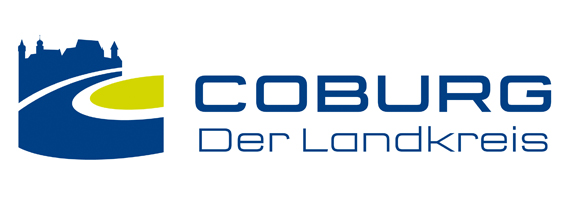 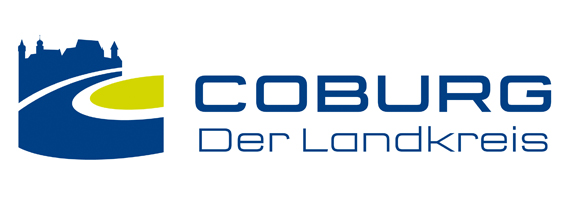 Pressemitteilung plus Beitrag für LandkreisfunkLandratsamt Coburg, Lauterer Straße 60, 96450 CoburgPressestelle: Ansprechpartnerin Corinna RöslerE-Mail: corinna.roesler@landkreis-coburg.de, Tel. 09561 514-1011, Fax 09561 514-891011________________________________________________________________________30.4.2020Landratsamt und Rathäuser sind weiterhin nur eingeschränkt zugänglichDas Landratsamt Coburg und die Rathäuser in den Städten und Gemeinden des Landkreises sind aufgrund der aktuellen Lage rund um das Coronavirus weiterhin nur eingeschränkt zugänglich.Aktuell werden organisatorische Maßnahmen getroffen, um eine Öffnung der Rathäuser und des Landratsamtes ab voraussichtlich Mitte Mai wieder zu ermöglichen. Dazu gehört zum Beispiel das Umsetzen von Infektionsschutzmaßnahmen, wie das Aufstellen von Plexiglasscheiben zum Schutz von Mitarbeitern und Besuchern.Die Mitarbeiterinnen und Mitarbeiter des Landratsamtes wie der Rathäuser sind selbstverständlich weiterhin für Ihre Anliegen da. Dazu nutzen Sie bitte die Möglichkeiten der Kontaktaufnahme via Telefon, E-Mail oder über die Internetdienste unter www.landkreis-coburg.de oder die jeweiligen Websiten der Rathäuser.Für unaufschiebbare, dringliche Angelegenheiten und nur nach vorheriger Absprache per Telefon oder per E-Mail besteht auch eingeschränkt die Möglichkeit zum persönlichen Kontakt.Aufgrund der derzeitigen Belastung im Fachbereich Gesundheitswesen und dem erforderlichen erhöhten Personalsaufwand dort, bitten wir um Verständnis, dass es in verschiedenen Bereichen des Landratsamtes zu längeren Bearbeitungszeiten kommen kann.Auch die gemeinsame Zulassungs- und Fahrerlaubnisbehörde von Stadt und Landkreis Coburg bleibt für den Besucherverkehr weiterhin geschlossen.Zulassungsvorgänge können z. B. per Post an die Zulassungsstelle übermittelt werden. Dazu sind die Kennzeichenschilder und die über die Website zulassungsstelle-coburg.de einzusehenden Formulare und Unterlagen beizufügen. Für eiligere Anliegen ist es zudem möglich, die Unterlagen in einen Briefkasten im Windfang im Eingangsbereich zu hinterlegen. Nach der Bearbeitung werden die erledigten Vorgänge zusammen mit einer Rechnung versendet oder der Kunde telefonisch über die Möglichkeit der Abholung (ebenfalls ohne persönlichen Kontakt) verständigt.